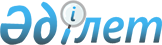 Қазақстан Республикасы Yкiметінің 2002 жылғы 29 желтоқсандағы N 1429 қаулысына өзгерiс енгiзу туралыҚазақстан Республиркасы Үкіметінің 2003 жылғы 2 желтоқсандағы N 150я қаулысы      Қазақстан Республикасының Yкiметi қаулы етеді: 

      1. "2003 жылға арналған республикалық бюджеттiк бағдарламалардың паспорттарын бекiту туралы" Қазақстан Республикасы Үкiметiнiң 2002 жылғы 29 желтоқсандағы N 1429 қаулысына мынадай өзгерiс енгiзiлсiн: 

      көрсетiлген қаулыға 745-қосымшада : 

      "Бюджеттiк бағдарламаны iске асыру жөнiндегi iс-шаралардың жоспары" деген 6-тармақтың 5-бағаны мынадай редакцияда жазылсын: 

      "Саны 287 бiрлiк компьютерлiк техника паркiн сатып алу және жаңарту. Мыналарды: 1 бiрлiк сканер, 1 бiрлiк сервер, Қазақстан Республикасы Президентiнiң қатысуымен өтетiн сапарлық iс-шараларды аудио-ақпараттық қамтамасыз ету үшін 1 бiрлiк цифрлық жабдық сатып алу. Саны 2 бiрлiк бағдарламалық өнімдер мен техникалық ақпарат қорғау құралдарын сатып алу". 

      2. Осы қаулы қол қойылған күнiнен бастап күшiне енедi.       Қазақстан Республикасы 

      Премьер-Министрінің 

      міндетiн атқарушы 
					© 2012. Қазақстан Республикасы Әділет министрлігінің «Қазақстан Республикасының Заңнама және құқықтық ақпарат институты» ШЖҚ РМК
				